Скотоводство. Крупный рогатый скотЗабашта Н. Н. Экологически безопасное производство органической говядины / Н. Н. Забашта, Е. Н. Головко // Сборник науч. тр. северо-кавказского науч.-исслед. ин-та животноводства. – 2016. – Т. 1. № 5. – С. 175-182.Кулясов, П. А. Причина выносливости калмыцкой породы коров в засушливых аридных районах Республики Калмыкия / П. А. Кулясов, С. А. Шагджикова, Ю. Б. Очирова // Известия Нижневолжского агроун-го комплекса: наука и высшее профессиональное образование. – 2016. – № 1. – С. 148-154.Намсараев, С. Д. Морфологические особенности дистальных отделов конечностей крупного рогатого скота и лося / С. Д. Намсараев, Долганова С.Г. // Вестник Алтайского гос. аграрного ун-та. – 2016. – № 4. – С. 131-136.Современное состояние и инновационно-технологические процессы в молочном скотоводстве Российской Федерации / В. Я. Кавардаков [и др.], // Известия Нижневолжского агроун-го комплекса: наука и высшее профессиональное образование. – 2016. – № 1. – С. 108-114.Топурия, Г. М. Оценка качества говядины в условиях экологического неблагополучия / Г. М. Топурия, Л. Ю. Топурия, М. Б. Ребезов // Известия Оренбургского гос. аграрного ун-та. – 2016. – № 2. – С. 153-155.Шалимов, А. В. Опыт применения продуктов ЭМ-технологии в скотоводстве / А. В. Шалимов // Молодежь и наука. – 2016. – № 1. – С. 52.По результатам исследований установлено положительное влияние микробиологических препаратов на рост, развитие и мясную продуктивность молодняка крупного рогатого скота.Разведение и племенное делоВолобуев, В. В. Особенности генотипа скота молочных и комбинированных пород по частоте распространения полиморфных маркеров молочной продуктивности / В. В. Волобуев, С. П. Бугаев // Вестник сельского развития и социальной политики. – 2016. – № 1. – С. 84-88.Герасимова, А. С. Использование коэффициента линейности для оценки эффективности подбора в популяции бурого швицкого скота / А. С. Герасимова, О. В. Татуева, Е. А. Прищеп // Сборник науч. тр. Северо-Кавказского науч.-исслед. ин-та животноводства. – 2016. – Т. 1. № 5. – С. 4-8.К вопросу воспроизводства стада крупного рогатого скота / В. Т. Головань [и др.] // Сборник науч. тр. Северо-Кавказского науч.-исслед. ин-та животноводства. – 2016. – Т. 1. № 5. – С. 159-165.Калашников, Н. А. Оценка быков-производителей по качеству потомства и эффективность использования этого метода / Н. А. Калашников, Л. М. Половинко, Ф. Г. Каюмов // Известия Оренбургского гос. аграрного ун-та. – 2016. – № 1. – С. 83-85.Коурова, О. О. Биологические особенности дочерей генотипированных быков американской селекции / О. О. Коурова // Молодежь и наука. – 2016. – № 1. – С. 3.Геномная селекция представляет собой новую систему отбора племенных животных, с помощью которой совершается огромный прорыв в российской селекции. Проведенный анализ показал, что дочери быков американской селекции по продуктивным качествам превосходят дочерей быков местной селекции. Продолжая селекцию с генотипированными быками, во много раз можно ускорить и улучшить процесс совершенствования продуктивных качеств отечественных животных. Кудрин, А. Г. Этологическая индивидуальность как признак селекции айрширского скота / А. Г. Кудрин, Т. В. Седунова, И. В. Бритвина // Молочнохозяйственный вестник. – 2016. – № 1. – С. 28-34.Насамбаев, Е. Г. Динамика живой массы и среднесуточного прироста молодняка герефордской породы различной генеалогической принадлежности / Е. Г. Насамбаев, Г. Н. Зеленов, В. Ж. Тулегенова // Наука вчера, сегодня, завтра. – 2016. – № 5-2 (27). – С. 7-12.Селекция высокопродуктивных коров / Е. Г. Федосенко [и др.] // Вестник Алтайского гос. аграрного ун-та. – 2016. – № 2. – С. 78-81.Соболева, Н. В. Влияние генотипа коров по каппа-казеину на морфологический состав соматических клеток в молоке / Н. В. Соболева, С. В. Карамаев, А. С. Карамаева // Известия Оренбургского гос. аграрного ун-та. – 2016. – № 1. – С. 96-98.Сурундаева, Л. Г. Методы создания нового типа калмыцкого скота «Айта» / Л. Г. Сурундаева, Ф. Г. Каюмов, Л. А. Маевская // Известия Оренбургского гос. аграрного ун-та. – 2016. – № 1. – С. С. 85-88.Татуева, О. В. Селекционно-генетические параметры молочной продуктивности коров вазузского типа сычёвской породы / О. В. Татуева, Е. А. Прищеп, А. С. Герасимова // Сборник науч. тр. Северо-Кавказского науч.-исслед. ин-та животноводства. – 2016. – Т. 1. № 5. – С. 47-51.Тишкина, Т. Н Линейная оценка экстерьера животных красно-пестрой породы / Т. Н. Тишкина // Вестник Ульяновской гос. с.-х. академии. – 2015. – № 4(32). – С. 156-159.Токова, Ф. М. Реализация генетического потенциала молочной продуктивности голштинского скота разной линейной принадлежности / Ф. М. Токова, М. Б. Улимбашев // Вестник Алтайского гос. аграрного ун-та. – 2016. – № 3. – С. 108-111.Шубина, Н. И. Влияние генотипа на мясную продуктивность / Н. И. Шубина, О. В. Горелик // Молодежь и наука. – 2016. – № 1. – С. 6.Разведение в степных, лесостепных районах специализированных мясных пород крупного рогатого скота позволяет получить высококачественную говядину. В последние годы все больший удельный вес составляют импортные мясные породы (герефордская и абердин-ангусская породы, завезенные еще в СССР). Скот этих пород покорил весь мир благодаря своему знаменитому «мраморному» мясу. При рождении помесные бычки превосходили чистопородных сверстников на 9,1 %. В 8- месячном возрасте средняя живая масса в группе помесей составила 220,2 кг, что на 20,8 % выше, чем показатели чистопородных абердин-ангусских сверстников. В годовалом возрасте средняя живая масса помесных быков составила 410,1 кг, или на 16,9 % выше, чем у чистопородных сверстников. Живая масса в 18 месяцев помесных быков была 503,1 кг, а у чистопородных сверстников на 16,0 % меньше. Несмотря на некоторые особенности общего развития молодняка в течение всего периода выращивания, поместные бычки имели более высокую живую массу. Результатом скрещивания абердин-ангусского скота с местными черно-пестрыми коровами стало получение «мраморного» мяса, а также высоких приростов живой массы скота при откорме.Экстерьерные особенности телок, полученных от быков-производителей различной селекции / Л. А. Танана [и др.] // Сборник науч. тр. северо-кавказского науч.-исслед. ин-та животноводства. – 2016. – Т. 2. № 5. – С. 40-45.Выращивание и кормление молоднякаАбдуллоев, Х. Д. Товарно-технологические качества шкур и кожи бычков разного происхождения / Х. Д. Абдуллоев, Т. Б. Рузиев // Доклады Таджикской академии с.-х. наук. – 2015. – № 1. – С. 47-49.Аникин, В. А. Эффективность беспривязной системы выращивания бычков в помещениях облегченного типа / В. А. Аникин, К. С. Махаева // Молодежь и наука. – 2016. – № 1. – С. 32.В работе представлены результаты выращивания бычков по малозатратной технологии. Содержание животных в помещениях облегченного типа на несменяемой подстилке обеспечило снижение общих затрат на 1 ц прироста на 29 %, преимущественно за счет снижения расходов на механизацию, электроэнергию и численности работников. Бычки содержащиеся без привязи потребили 3185 корм. ед., что на 0,8 % больше, чем при содержании на привязи. Также ими было больше потреблено протеина на 0,9 %, обменной энергии - на 1,2 %, сухого вещества рациона - на 1,26 %. В то же время наибольший абсолютный и среднесуточный прирост живой массы в среднем за период выращивания был больше у животных при привязном содержании и составил 459 кг и 850,0 г соответственно, что на 1,1 % больше, чем у бычков, содержащихся без привязи.Байгильдина, Ю. И. Продуктивность молодняка симментальской породы на фоне применения природных минералов / Ю. И. Байгильдина // Молодежь и наука. – № 1. –С. 34.Изучено влияние сапропеля и сапроверма «Энергия Еткуля» при включении их в рацион на весовой рост бычков симментальской породы в молочный период выращивания. Введение в рацион молодняка этих кормовых добавок способствовало улучшению обмена веществ в организме, о чем свидетельствует достижение более высокой живой массы животных опытных групп. Установлено увеличение среднесуточных приростов бычков опытных групп. Наибольший эффект отмечен при введении в рацион молодняка сапроверма «Энергия Еткуля».Влияние генотипа бычков на взаимосвязи между показателями их мясной продуктивности / О. Г. Лоретц [и др.] // Аграрный вестник Урала. – 2016. – № 2. – С. 20-26.Вильвер, Д. С. Влияние сезона года при рождении на рост ремонтных телок / Д. С. Вильвер // АПК РОССИИ. – 2016. – Т. 75. – № 1. – С. 9-14.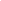 Изучено влияние сезона года при рождении на рост ремонтных телок в условиях трех хозяйств. Материалом исследований явились животные черно-пестрой породы. Установлено, что более высокой живой массой характеризовались телки, независимо от уровня хозяйства, полученные от коров в осенне-зимний период. Наибольший интерес вызывает молочный период выращивания, который предопределяет дальнейшее развитие телок. Установлено, что в шестимесячеом возрасте в племенном заводе молодняк IV группы характеризовался более высокой живой массой - 157,41 кг. В условиях племенного репродуктора более высокой живой массой в возрасте 6 месяцев характеризовались телки, рожденные в летний период (III группа), а в 12 месяцев - полученные в осенний период (IV группа). Более высоким относительным приростом за весь период выращивания характеризовались телки II группы, причем более высокое значение данного признака наблюдалось у животных, выращенных в условиях племенного репродуктора (174,59 %). Связано это с более низкой живой массой ремонтного молодняка при рождении. Также анализ динамики живой массы ремонтных телок по периодам роста показал, что к восемнадцатимесячному возрасту все они независимо от сезона года рождения имели живую массу в пределах 70,0-75,5 % от живой массы полновозрастных коров. Объясняется это более высоким уровнем племенной работы в хозяйствах разного статуса и повышенным вниманием работников к выращиванию ремонтного молодняка независимо от их рождения Джуламанов Е. Б. Мясная продуктивность и качество мяса бычков герефордской породы разных типов телосложения при откорме / Е. Б. Джуламанов, Ю. И. Левахин, Г. Н. Урынбаева // Известия Оренбургского гос. аграрного ун-та. – 2016. – № 1. – С. 185-187.Зубко, И. Г. Аминокислотный состав и показатели безопасности мяса бычков различных генотипов / И. Г. Зубко, Л. А. Танана, А. Р. Пресняк // Сборник науч. тр. Северо-Кавказского науч.-исслед. ин-та животноводства. – 2016. – Т. 1. № 5. – С. 8-13.Интенсивное выращивание бычков молочной породы на мясо / В. Т. Головань [и др.] // Сборник науч. тр. Северо-Кавказского науч.-исслед. ин-та животноводства. – 2016. – Т. 1. № 5. – С. 166-170.Интенсивность роста телят, получавших микрокапсулированный препарат «Ветсел» / Д. В. Трубников [и др.] // Вестник сельского развития и социальной политики. – 2016. – № 1. – С. 103-104.К вопросу об особенностях роста и развития бычков при включении в рацион комплексного микрокапсулированного пробиотика / О. Б. Сеин [и др.] // Региональный вестник. – 2016. – № 1. –С. 28-30.Кадиева, Т. А. Рост и развитие голштинизированных телят в предгорной зоне Северного Кавказа / Т. А. Кадиева, А. Н. Абдурахимова // Известия Горского гос. аграрного ун-та. – 2016. – Т. 53. № 1. – С. 57-62.Косилов, В. И. Динамика весового роста мускулатуры основных отделов скелета у молодняка красной степной породы в постнатальном периоде онтогенеза / В. И. Косилов, Д. А. Андриенко, Е. А. Никонова // Известия Оренбургского гос. аграрного ун-та. – 2016. – № 1. – С. 180-184.Краснова, О. А Химический состав мяса бычков черно-пестрой породы при использовании биоантиоксидантных эмульсий / О. А. Краснова, М. И. Васильева, Е. В. Хардина // Вестник Алтайского гос. аграрного ун-та. – 2016. – № 2. – С. 85-88.Кузьмина, И. Ю. Кормовые добавки для молодняка крупного рогатого скота в условиях Магаданской области / И. Ю. Кузьмина // Сельскохозяйственные науки и агропромышленный комплекс на рубеже веков. – 2016. – № 14. – С. 84-89.Кулова, Ф. М. Влияние ферментного  препарата фитаза в рационах с различным уровнем минералов на зоотехнические показатели телят / Ф. М. Кулова // Известия Горского гос. аграрного ун-та. – 2016. – Т. 53. № 1. – С. 71-76.Левахин, Ю. И. Рост и развитие бычков герефордской породы разных типов телосложения при откорме / Ю. И. Левахин, Е. Б. Джуламанов, Г. Н. Урынбаева // Известия Оренбургского гос. аграрного ун-та. – 2016. – № 1. – С. 78-79.Макаев, Ш. А. Мясная продуктивность и качество мяса казахского белоголового скота разных фенотипов / Ш. А. Макаев, М. С. Жамбулов, Р. Ш. Тайгузин // Известия Оренбургского гос. аграрного ун-та. – 2016. – № 1. – С. 80-82.Механикова, М. В. Использование суспензии хлореллы в питании ремонтных телок черно-пестрой породы в молочный период / М. В. Механикова, Е. А. Третьяков, Т. С. Кулакова // Молочнохозяйственный вестник. – 2016. – № 1. – С. 35-42.Оноприенко, Н. А. Эффективность использования энергетической кормовой добавки в кормлении лактирующих коров / Н. А. Оноприенко, С. В. Кобзарь // Сборник науч. тр. Северо-Кавказского науч.-исслед. ин-та животноводства. – 2016. – Т. 2. № 5. – С. 106-112.Продуктивные качества бычков бестужевской породы при скармливании витартила / Р. С. Юсупов [и др.] // Известия Оренбургского гос. аграрного ун-та. – 2016. – № 1. – С. 88-90.Серкова, З. Х. Влияние способа содержания на рост, развитие и иммунологический статус бычков / З. Х. Серкова, М. Б. Улимбашев // Известия Горского гос. аграрного ун-та. – 2016. – Т. 53. № 1 – С. 44-49.Серкова, З. Х. Послеубойная оценка мясной продуктивности бычков / З. Х. Серкова, М. Б. Улимбашев // Сборник науч. тр. Северо-Кавказского науч.-исслед. ин-та животноводства. – 2016. – Т. 1. № 5. – С. 194-200.Сизова, Ю. В. Влияние кормления на рост и развитие телят / Ю. В. Сизова // Известия Оренбургского гос. аграрного ун-та. – 2016. – № 2. – С. 106-108.Смирнова, М. Ф. Сравнительная характеристика мясной продуктивности чистопородных и помесных бычков при производстве говядины / М. Ф. Смирнова, С. Л. Сафронов, А. М. Сулоев // Известия Оренбургского гос. аграрного ун-та. – 2016. – № 2. – С. 97-100.Сравнительная оценка молочной продуктивности завезённых первотёлок в зависимости от уровня кормления и технологии содержания / Б. Х. Жумадуллаев [и др.] // Сборник науч. тр. Северо-Кавказского науч.-исслед. ин-та животноводства. – 2016. – Т. 1. № 5. – С. 170-175.Тедтова, В. В. Промежуточный обмен бычков разных пород, откармливаемых в техногенной зоне / В. В. Тедтова, З. Т. Баева, Э. С. Дзодзиева // Сборник науч. тр. Северо-Кавказского науч.-исслед. ин-та животноводства. – 2016. – Т. 1. № 5. – С. 200-204.Хлюпин, И. В. Динамика минерального обмена у бычков при применении кормовой добавки амиго / И. В. Хлюпин, Р. Р. Фаткуллин // Известия Оренбургского гос. аграрного ун-та. – 2016. – № 1. – С. 187-189.Хлюпин, И. В. Влияние кормовой добавки амиго на поведенческие реакции бычков чёрно-пёстрой породы / Хлюпин И.В., Р. Р. Фаткуллин // Известия Оренбургского гос. аграрного ун-та. – 2016. – № 2. – С. 108-110.Элементы технологии выращивания телок / В. Т. Головань [и др.] // Сборник науч. тр. Северо-Кавказского науч.-исслед. ин-та животноводства. – 2016. – Т. 2. № 5. – С. 162-167.Эффективность применения эм-технологии при выращивании на мясо бычков черно-пестрой породы / О. Г. Лоретц [и др.] // Аграрный вестник Урала. – 2016. – № 1. – С. 25-28.Кормление и содержание животныхАзаубаева, Г. С. Оценка качества молока при комплексном использовании иммуномодулирующих препаратов / Г. С. Азаубаева, А. С. Дорофеева, Н. А. Попкова // Аграрный вестник Урала. – 2016. – № 2. – С. 27-31.Афанасьева, А. И. Показатели углеводного и липидного обмена у скота герефордской породы канадской селекции при адаптации к условиям Алтайского края / А. И. Афанасьева, Л. А. Бондырева, В. А. Сарычев // Вестник Алтайского гос. аграрного ун-та. – 2016. – № 3. – С. 111-115.Белоокова, О. В. Рубцовое пищеварение сухостойных коров при использовании в кормлении эм-препаратов / О. В. Белоокова // Аграрное образование и наука. – 2016. – № 1. – С. 3.Результаты исследований показывают положительное влияние скармливания ЭМ-препаратов на рубцовое пищеварение коров и молочную продуктивность в период раздоя.Биофлуревиты на вооружение молочному скотоводству / А. С. Киптенко [и др.] // Сборник науч. тр. Северо-Кавказского науч.-исслед. ин-та животноводства. – 2016. – Т. 2. № 5. – С. 76-80.Богатырева, И. А. А. Молочная продуктивность и оплата корма продукцией симменталами разной селекции / И. А. А Богатырева // Вестник Алтайского гос. аграрного ун-та. – 2016. – № 2. – С. 89-92.Деркенбаев, С. М. Молочная продуктивность и показатели воспроизводительной способности коров в зависимости от отдельных факторов / С. М. Деркенбаев // Сельскохозяйственные науки и агропромышленный комплекс на рубеже веков. – 2016. – № 13. – С. 121-123.Дефекат в кормлении коров / В. Ф. Радчиков [и др.] // Известия Горского гос. аграрного ун-та. – 2016. – Т. 53. № 1. – С. 85-89.Ермаков, И. Ю. Повышение молочной продуктивности коров с использованием жидкой энергетической кормой добавки / И. Ю. Ермаков // Сборник науч. тр. Северо-Кавказского науч.-исслед. ин-та животноводства. – 2016. – Т. 2. № 5. – С. 68-72.Ермолова, Е. М. Влияние сапропеля на продуктивность коров и химический состав молока / Е. М. Ермолова // АПК России – 2016. – Т. 75. – № 1. – С. 15-19.В научно-хозяйственном опыте на трех группах дойных коров, по 10 голов в каждой, получавших аналогичный рацион кормления, соответствующий детализированной системе, изучена возможность использования кормовой добавки сапропеля Увельского района Челябинской области в количестве 100 и 200 г на голову в сутки. За полный период лактации среднесуточный удой коров контрольной группы составил 17,5 кг, с дозировкой 100 г сапропеля на голову в сутки выше на 2,8 %, а с нормой ввода 200 г сапропеля - на 6,6 %. При этом в молоке коров опытных групп массовая доля жира возросла на 0,03 и 0,07 %, достигнув величины 3,69 и 3,74 %, а белка - 2,70 и 2,71 %. В результате в группе коров с дозировкой 100 г сапропеля было получено молока в базисной жирности больше на 144 кг, дозой 200 г сапропеля - на 343 кг, в сравнении с контрольной группой, у которой валовое производство молока составило 5591 кг. Кормовая добавка сапропеля не оказала отрицательного влияния на минеральный состав молока. Низкая дозировка сапропеля увеличила в нем содержание железа на 0,46 мг/л, а меди - в 2,5 раза, в группе с дозой 200 г сапропеля количество железа в молоке возросло до 0,26 мг/л (Р ≤ 0,001). Существенных различий между группами в количестве марганца, цинка, кобальта, кадмия и свинца установлено не было. Их содержание было в пределах ПДК. Наиболее эффективной дозировкой в рационе дойных коров является 200 г сапропеля на голову в сутки, что позволяет снизить затраты корма на единицу произведенной продукции на 4,6 %. Землянухина, Т. Н. Белковый и аминокислотный состав молока голштинских помесей разной кровности / Т. Н. Землянухина // Вестник алтайского гос. аграрного ун-та. – 2016. – № 2. – С. 82-85.Использование гидропонного зеленого корма для оптимизации зимних рационов крупного рогатого скота / А. А. Васильев [и др.] // Аграрный научный журнал. – 2016. – № 3. – С. 13-16.Использование питательных веществ рационов дойными коровами в зависимости от способа подготовки концентратов к скармливанию / В. А. Ситников [и др.] // Научно-практический журнал пермский аграрный вестник. – 2016. – № 13. – С. 64-69.Кокаева, М. Г. Влияние биологически активных препаратов на гематологические показатели коров / М. Г. Кокаева, Д. О. Гурциева // Сборник науч. тр. Северо-Кавказского науч.-исслед. ин-та животноводства. – 2016. – Т. 2. № 5. – С. 80-85.Количественные и качественные показатели молочной продуктивности высокопродуктивных коров / М. Р. Кудрин [и др.] // Известия Горского гос. аграрного ун-та. – 2016. – Т. 53. № 1. – С. 40-44.Кононенко, С. И. Высокоэффективный способ повышения продуктивности / С. И. Кононенко // Известия Горского гос. аграрного ун-та. – 2016. – Т. 53. № 1. – С. 67-70.Коростина, А. А. Молочная продуктивность коров уральского типа черно-пестрой породы в условиях ЗАО «Новопышминское» / А. А. Коростина // Молодежь и наука. – 2016. – № 1. С. 35.Исследования по изучению молочной продуктивности коров уральской черно-пестрой породы в зависимости от линейной принадлежности в условиях ЗАО «Новопышминское» свидетельствуют о более высоком уровне удоя, а также массовой доле жира и белка в молоке у животных линии Рефлекшн Соверинг.Кудрин, М. Р. Рост, развитие, воспроизводительные качества ремонтных тёлок по возрастным периодам / М. Р. Кудрин, С. Н. Ижболдина // Известия Горского гос. аграрного ун-та.. – 2016. – Т. 53. № 1 – С. 34-39.Кузьмина, Н. В. Удой на месяц жизни коровы в оценке эффективности и сроков продуктивного использования коров / Н. В. Кузьмина, Д. Н., Кольцов Д. В. Леутина // Сборник науч. тр. Северо-Кавказского науч.-исслед. ин-та животноводства. – 2016. – Т. 1 № 5. – С. 18-24.Кулакова, Т. В. Эффективность выращивания симментал-голштинских телок в условиях Красноярского края / Т. В. Кулакова, Л. В. Ефимова // Аграрный научный журнал. – 2016. – № 2. – С. 12-14.Лоретц, О. Г. Влияние происхождения на молочную продуктивность коров / О. Г. Лоретц, О. В. Горелик, В. Д. Гафнер // Аграрный вестник Урала. – 2016. – № 4. – С. 45-50.Изучали влияние происхождения, а именно принадлежности к линии, на молочную продуктивность коров. Была проанализирована молочная продуктивность коров, рассчитаны коэффициент молочности, количество молочного жира и количество молочного белка. В анализируемом хозяйстве разводится крупный рогатый скот черно-пестрой породы нового уральского типа с долей крови по голштинам от 50 до 94 % и более. Наиболее высокие результаты по продуктивности (удою за лактацию) имели первотелки линии Вис Айдиал, которые на 980-484 кг превосходили своих свер- стниц из других групп. Разница составила 20,3 % и 9,1 % и была достоверна при Р < 0,01 (линия Монтвик Чифтейн) и при Р < 0,05 (линия Рефлекшн Соверинг) в пользу коров линии Вис Айдиал. Они же превосходили своих сверстниц из других линий по массовой доле жира и белка. Среди полновозрастных коров самые высокие показатели по удою были в группе коров линии Силинг Трайджун Рокит - 7568 ± 216,51 кг, что на 1232-3096 кг, или на 19,5-69,2 %, больше, чем у коров других линий. Разница достоверна при Р < 0,05 - Р < 0,01. Однако следует отметить, что при самых высоких удоях животные этой линии отличались низким содержанием жира в молоке - 3,66 %, что на 0,07 -0,30 % ниже, чем в других группах. В молоке коров этой группы было больше белка на 0,06-0,27 %. Марченко, А. Ю. Сенаж из люцерны высокого качества - ценный корм для крупного рогатого скота / А. Ю. Марченко, Н. Н. Забашта, Е. Н. Головко // Сборник науч. тр. Северо-Кавказского науч.-исслед. ин-та животноводства. – 2016. – Т. 2. № 5. – С. 190-196.Молочная продуктивность коров при использовании пробиотика Биодарин / Н. Г. Гатауллин [и др.] // Известия Оренбургского гос. аграрного ун-та. – 2016. – № 1. – С. 99-100.Молочная продуктивность коров и реализация молодняка в племенных хозяйствах Тверской области / Д. Абылкасымов [и др.] // Аграрный вестник Верхневолжья. – 2016. – № 1. – С. 28-31. В статье проанализированы результаты бонитировки племенного крупного рогатого скота плановых пород Тверской области, представлены данные о состоянии и динамике продуктивности племенного поголовья молочного скота айширской, сычёвской, чёрно-пёстрой и ярославской пород за ряд лет. По результатам всестороннего анализа молочной продуктивности коров за последние три года наблюдается ежегодное увеличение продуктивности коров, как по показателям удоя, так и по жирномолочности. Высокий удой отмечен у коров черно-пестрой породы, принадлежащих хозяйствам с племенным статусом, уровень удоя в таких хозяйствах составляет 7486 кг молока. Существенная прибавка величины удоя за этот период наблюдается у коров ярославской породы, значение этого показателя в среднем увеличилось на 616 кг молока. А продуктивность коров сычевской породы практически не изменилась. Однако в племенных хозяйствах наблюдается снижение поголовья коров, которое обусловлено снижением численности животных ярославской породы. Вызывает тревогу работа племенных хозяйств по реализации племенного молодняка, и отмечен, в целом низкий уровень продажи сверхремонтных телок. В большинстве случаев снижение реализации племенного молодняка в высокопродуктивных стадах происходит из-за низкого выхода телят. А также в статье дана информация о наличии и выбытии племенного материала в ведущих хозяйствах области, рассмотрены состояние и перспективы развития высокопродуктивных стад молочного направления продуктивности. Рекомендуется строить работу племенных заводов целенаправленно на увеличение делового выхода молодняка и сохранения постоянного высокопродуктивного поголовья маточного стада.Оноприенко, Н. А. Влияние пробиотического препарата «Бацелл-М» на молочную продуктивность / Н. А. Оноприенко, В. В. Оноприенко // Сборник науч. тр. Северо-Кавказского науч.-исслед. ин-та животноводства. – 2016. – Т. 1 № 5. – С. 95-100.Попов, А. Н. Использование питательных веществ рационов дойными коровами в зависимости от способа подготовки концентратов к скармливанию / А. Н. Попов, В. А. Ситников, О. Ю. Юнусова // Известия Оренбургского гос. аграрного ун-та. – 2016. – № 1. – С. 94-96.Романов, А. В. Влияние производственного типа коров стада черно - пестрого скота на молочную продуктивность/ А. В. Романов, Л. Ю. Овчинникова // Новая наука: опыт, традиции, инновации. – 2016. – № 5-3(83). – С. 9-13.Рядчиков, В. Г. Актуальные вопросы белкового и аминокислотного питания молочных коров / В. Г. Рядчиков, О. Г. Шляхова // Сборник науч. тр. Северо-Кавказского науч.-исслед. ин-та животноводства. – 2016. – Т. 1. № 5. – С. 115-119.Сенченко, О. В. Молочная продуктивность и качество молока-сырья коров-первотёлок чёрно-пёстрой породы при скармливании энергетика промелакт / О. В. Сенченко, И. В. Миронова, В. И. Косилов // Известия Оренбургского гос. аграрного ун-та. – 2016. – № 1. – С. 90-93.Сенченко, О. В. Морфологические и биохимические показатели крови первотёлок чёрно-пёстрой породы при введении в рацион энергетической добавки промелакт / О. В. Сенченко // Известия Оренбургского гос. аграрного ун-та. – 2016. – № 2. – С. 116-119.Сурундаева, Л. Г. Продуктивность маточного поголовья нового мясного типа калмыцкой породы Айта разных генотипов / Л. Г. Сурундаева, Ф. Г. Каюмов, Л. А. Маевская // Известия Оренбургского гос. аграрного ун-та. – 2016. – № 2. – С. 94-97.Тотчасова, Е. И. Влияние дрожжевого пробиотика «Левисел SC» на показатели молочной продуктивности и качество молока коров / Е. И. Тотчасова // Молодежь и наука. – 2016. – № 1. – С. 5.Применение дрожжевой пробиотической добавки «Левисел SC» в кормлении новотельных коров в период раздоя благоприятно сказывается на пищеварении, что влечет увеличение показателей молочной продуктивности и улучшение качества молока.Сайфутдинова, А. Р. Молочная продуктивность и состав молока коров черно-пестрой породы при использовании в рационах кормовой добавки «Биостоль» / Сайфутдинова А. Р. // Молодежь и наука. – 2016. – № 1. – С. 4.Изучено влияние сапропелевой кормовой добавки «Биостоль» при включении ее в рацион на молочную продуктивность и состав молока коров черно-пестрой породы. Введение в рацион коров этой кормовой добавки способствовало увеличению удоя за лактацию, содержания жира и белка в молоке. Установлено увеличение среднесуточных удоев коров опытных групп.Улитько, В. Е. Влияние использования антиоксидантных в каротинсодержащих препаратов на молочную продуктивность коров / В. Е. Улитько, С. П. Лифанова, О. А. Десятов // Вестник Ульяновской гос. с.-х. академии. – 2015. – № 4. – С. 164-167.Чеченихина, О. С. Причины выбытия и молочная продуктивность коров разного генотипа в зависимости от технологии доения и способа содержания / О. С. Чеченихина, Ю. А. Степанова // Молочнохозяйственный вестник. – 2016. – № 1. – С. 67-72.Шарафутдинова, Е. Б Адаптивная реакция импортного скота голштинской породы на температурные условия среды / Е. Б. Шарафутдинова, А. П. Жуков, Н. Ю. Ростова // Известия Оренбургского гос. аграрного ун-та. – 2016. – № 2. – С. 156-159.Эфендиев, Б. Ш. Проблемы полноценного кормления молочного скота в летне-пастбищный период / Б. Ш. Эфендиев, М. Б. Улимбашев // Сборник науч. тр. Северо-Кавказского науч.-исслед. ин-та животноводства. – 2016.. – Т. 1. № 5. – С. 142-147.Эффективность использования питательных веществ рациона тёлками казахской белоголовой породы при скармливании им пробиотической добавки Биодарин / Н. В. Гизатова [и др.] // Известия Оренбургского гос. аграрного ун-та. – 2016. – № 2 (58). – С. 104-106.Эффективность скармливания комбикорма, обогащённого ультрадиспертными биометаллами, импортируему скоту молочного направления / Ш. А. Акмальханов [и др.] // Сборник науч. тр. Северо-Кавказского науч.-исслед. ин-та животноводства. – 2016.. – Т. 1. № 5. – С. 53-56.Составитель: Л.М. Бабанина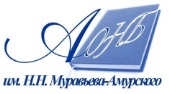 Государственное бюджетное учреждение культуры«Амурская областная научная библиотека имени Н.Н. Муравьева-Амурского